Ex.4                                         A1              ShoppingWhere can you get these things?  Write the name of the shop next to the picture. Choose from the list.  1. ________________________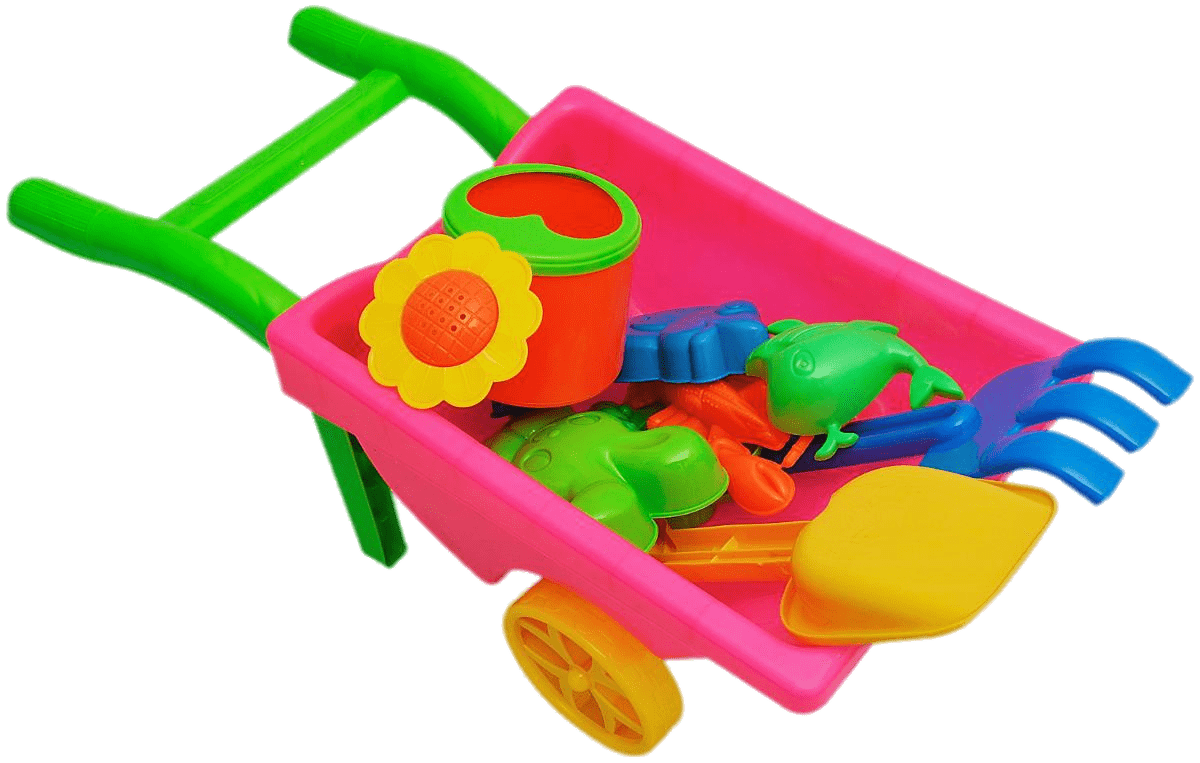 2. _______________________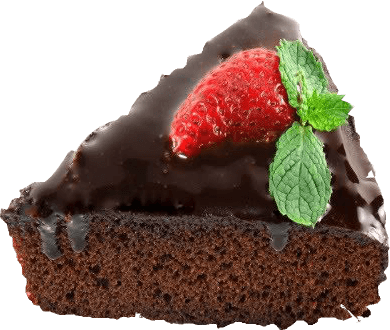      3. _________________________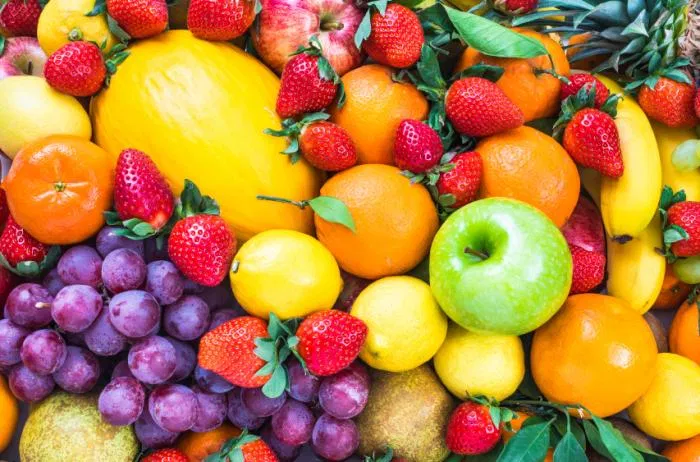 Name: ____________________________    Surname: ____________________________    Nber: ____   Grade/Class: _____Name: ____________________________    Surname: ____________________________    Nber: ____   Grade/Class: _____Name: ____________________________    Surname: ____________________________    Nber: ____   Grade/Class: _____Assessment: _____________________________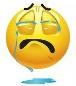 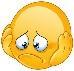 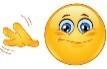 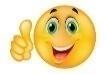 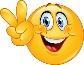 Date: ___________________________________________________    Date: ___________________________________________________    Assessment: _____________________________Teacher’s signature:___________________________Parent’s signature:___________________________Greengrocer/ bookstore / toy shop/  / florist’s/ pet shop/sweet shop